Llenyddiaeth Cymru
Ffurflen Gais Ysgoloriaethau i Awduron 2020Darllenwch y canllawiau newydd ar gyfer Ysgoloriaethau 2020 cyn cwblhau eich cais os gwelwch yn dda.AMDANOCH CHI:MANYLION CYSWLLT:
Enw ………………………………………………………………………….....................................
Ffugenw os yn wahanol i’r uchod ..…………………………….........
Cyfeiriad preswyl parhaol …………………………………………………………………….......................................................
……………………………………………………………………………………......................................
................................................................................................................................
Cod post…………………………		Blwyddyn eich geni:Os ydych yn gymwys ar gyfer Ysgoloriaeth o dan 25, nodwch eich oed ar   01/01/2020. ……………Rhif ffôn (cyswllt yn ystod y dydd): …………………………………………………................
       Rhif ffôn symudol: ……………………….......	gwefan: ……………………………….......
       E-bost ………………………………………….………………………………................................Rhowch wybod i ni cyn gynted â phosib os bydd y manylion uchod yn newid EICH CAISI ymgeisio am Ysgoloriaeth 2020 rhaid i ymgeiswyr gwblhau ffurflen gais ac anfon y dogfennau canlynol (gorfodol), ac anfon gyda’r cais mewn dogfen Word neu fformat PDF.Ffurflen Gais Ysgoloriaeth 2020						Sampl o’r gwaith ar y gweill y ceisir yr Ysgoloriaeth amdano.Cyfeiriwch at y Canllawiau ar gyfer Ymgeiswyr				Crynodeb o’r gwaith ar y gweill (uchafswm 2 dudalen) 			Eich CV awdur (uchafswm 2 dudalen). Gan gynnwys cymwysterau perthnasol a chyhoeddiadau. 								Ffurflen Cydraddoldebau ac Amrywiaeth. Anhysbys.			Nodwch eich enw yn nheitl pob dogfen ac eithrio’r Ffurflen Monitro. Cyhoeddiad i gefnogi’r cais Rhaid i Awduron Cyhoeddedig (sydd eisoes wedi cyhoeddi o leiaf un gyfrol o’u gwaith) anfon UN copi o un gyfrol, ynghyd ag amlen barod er mwyn dychwelyd y gyfrol. Peidiwch defnyddio label wedi’i ffrancio (mae hwn yn ddilys ar y dyddiad argraffu yn unig). Sicrhewch bod yr amlen y maint cywir ar gyfer eich cyfrol.Gwaith ar y gweill Dylid teipio’r gwaith ar y gweill a’i anfon ar ffurf dogfen Word neu PDF. 
Dylid nodi rhif pob tudalen. 
Defnyddiwch ffont safonol, a phwynt maint 11 neu 12. 
Nodwch eich enw ar y teipysgrif.3. Gwobrwyon a dyfarniadau a dderbyniwydA ydych wedi derbyn unrhyw un o’r canlynol?
    Ysgoloriaeth Cyngor y Celfyddydau						
    Ysgoloriaeth Academi / Llenyddiaeth Cymru				    Ysgoloriaeth Cefnogi – Llenyddiaeth Cymru				
    Comisiwn Cyngor Llyfrau Cymru						
    Dyfarniad Cymru Greadigol Cyngor Celfyddydau Cymru			    Os felly, nodwch ddyddiadau’r dyfarniadau, a manylion y gwaith a gyhoeddwyd o
    ganlyniad.
Os ydych wedi derbyn Ysgoloriaeth Llenyddiaeth Cymru yn ystod y 3 blynedd diwethaf (Ysgoloriaeth 2017, 2018 neu 2019), nid ydych yn gymwys i ymgeisio eleni am Ysgoloriaeth Awdur 2020.4. Ceisiadau cyfredol
A ydych yn ymgeisio ar gyfer Comisiwn Cyngor Llyfrau Cymru ar hyn o bryd?		Ydw 		Nac ydw	

Os felly, nodwch fanylion (gweler nodyn isod). Noder os gwelwch yn ddaOs ydych wedi derbyn grant gomisiwn gan Gyngor Llyfrau Cymru, nid ydych yn gymwys i gael eich ariannu dan gynllun Ysgoloriaethau i Awduron ar gyfer yr un gwaith ar y gweill.CAIS AM NAWDD – Ysgoloriaeth Awdur5. Nodwch pa Ysgoloriaeth yr ydych yn ymgeisio amdani:Ysgoloriaeth Awdur – Ysgoloriaeth Swm penodol £3,000		(Isafswm dyfarniad: £3,000, Uchafswm dyfarniad: £3,000)Os ydych hefyd yn ymgeisio am Ysgoloriaeth Cefnogi, bydd angen I chi gwblhau ffurflen gais Ysgoloriaeth Cefnogi yn ogystal. 6. YSGOLORIAETH AWDUR: GWEITHGARWCH Nodwch fanylion eich gweithgarwch arfaethedig. Bydd angen i chi nodi’n glir 6a) yr angen am Ysgoloriaeth Awdur ar yr adeg hon yn eich gyrfa fel awdur (uchafswm 250 o eiriau)6b) Sut bydd Ysgoloriaeth Awdur yn caniatáu i chi ganolbwyntio ar y gwaith ar y gweill (uchafwm 250 o eiriau)MANYLION COSTAU ARFAETHEDIG - CANLLAWIAUNodwch fanylion eich costau arfaethedig ar y dudalen nesaf, fel cyllideb syml. Dyliai cyfanswm y costau fod yn gyfwerth â swm penodol yr Ysgoloriaeth a geisir (£3,000).Enghreifftiau cymwys ar gyfer nawdd:
Gall Ysgoloriaethau gynnig cefnogaeth ar gyfer gwaith ysgrifennu creadigol penodol yn y genres sy’n gymwys. Mae esiamplau cymwys yn cynnwys: 
costau teithio, ymchwil e.e. ymweld â llyfrgelloedd, amgueddfeydd, archifdai; ymweld â safleoedd penodol, rhentu man tawel dros dro er mwyn ysgrifennu. Dylai ymgeiswyr ddarparu rhestr yn manylu’r costau arfaethedig ar gyfer costau teithio ac ynmchwil; gofal plant / gofalwr, cymryd cyfnod di-dâl o’r gwaith, neu gymryd amser i ffwrdd o’ch gwaith beunyddiol, digolledi incwm.Enghreifftiau nad sy’n gymwys ar gyfer nawddNi ellir dyfarnu Ysgoloriaethau ar gyfer pryniannau cyfalaf. Fodd bynnag, fe all awduron ag anableddau neu phroblemau symudedd ymgeisio ar gyfer Ysgoloriaeth Cefnogi, tuag at gostau cyfarpar arbenigol er mwyn cynorthwyo gydag ysgrifennu.Nid yw Ysgoloriaethau yn cefnogi dynlunio / lluniau, ffotograffiaeth, deunydd ysgrifennu, datblygu gwefannau, costau ffôn a rhyngrwyd, marchnata, argraffu, hunan-gyhoeddi neu gostau cyhoeddi, ffioedd cyrsiau addysg bellach / uwch. Nid yw ffioedd ar gyfer cyrsiau / encil yng Nghanolfan Ysgrifennu Tŷ Newydd yn gymwys ar gyfer nawdd gan Ysgoloriaethau i Awduron Llenyddiaeth Cymru. Mae Canolfan Ysgrifennu Tŷ Newydd yn rhan o Llenyddiaeth Cymru.Esiampl 1 Digolledi incwm: Amser o’r gwaith @£1,000 y mis, am 3 misCyfanswm costau: 							£3,000Esiampl 2
Costau gofalFfi meithrinfa ar gyfer gofal plant @£50 y dydd, 3 niwrnod yr wythnos. £150 yr wythnos am 20 wythnos. 
Cyfanswm costau: £3,000Esiampl 3
1 Tocyn tren Caerdydd/Llundain a nôl: 			      £100Llety gwesty am 5 noson @ £100 y noson		: 	      £500Ffioedd mynediad Amgueddfeydd ac Orielau: 		        £50Ffioedd deunydd ymchwil 					      £150Gwyliau di-dâl o’r gwaith @£1,100 y mis for am 2 fis: 	   £2,200
Cyfanswm costau: 						   £3,0007. YSGOLORIAETH AWDUR – MANYLION COSTAU ARFAETHEDIGNodwch sut byddech yn bwriadu defnyddio Ysgoloriaeth swm penodol £3,000 trwy ddarparu cyllideb syml ar gyfer eich gwariant arfaethedig. Cyfeiriwch at y canllawiau llawn ar gyfer costau sy’n gymwys, cyn cwblhau’r adran hon. 
Dyliai’r costau fod yn gyfwerth â’r Ysgoloriaeth swm penodol £3,000.Rhaid i’r cais fod yn holl gynhwysol.
Os bydd eich cais yn llwyddiannus, byddwchyn derbyn dyfarniad Ysgoloriaeth swm penodol £3,000. 
Ni ellir gwneud unrhyw daliadau pellach, ac ni ellir ystyried unrhyw gostau pellach. Continue on a separate sheet if necessaryEICH GWAITH AR Y GWEILL Genres cymwys:Dyfernir Ysgoloriaethau Awduron er mwyn cefnogi awduron sy’n creu gwaith newydd yn y genres canlynol: Barddoniaeth; Rhyddiaith (yn cynnwys ffuglen, - nofelau, straeon byrion) Ffuglen i blant; Ffuglen i Oedolion Ifainc; Llenyddiaeth ffeithiol greadigol (yn cynnwys cofiant/hunangofiant; beirniadaeth lenyddol); Nofelau graffeg.Dyliai ymgeiswyr anfon un gwaith ar y gweill yn unig gyda’u cais Ysgoloriaeth.8. Os derbyniwyd eich gwaith ar y gweill i’w gyhoeddi eisoes, cyn ei orffen, nodwch enw’r cyhoeddwr a rhowch fanylion bras o’r trefniadau cytundebol gan gynnwys taliadau ymlaen llaw ac amodau breindal. Nodwch os ydych wedi ymrwymo at un cyhoeddwr ar gyfer nifer o gyfrolauRHYDDIAITHFFUGLEN: Isafswm: 5,000 o eiriau. Uchafswm: 8,000 o eiriau.Straeon byrion: a wnewch chi anfon mwy nag stori fer. Os ydy’r casgliad arfaethedig yn llai na chyfanswm o 5,000 o eiriau, dylid anfon draft llawn. FFUGLEN OEDOLION IFAINC: Isafswm 5,000 o eiriau. Uchafswmn: 8,000 o eiriau.Os ydy’r gyfrol arfaethedig yn llai na chyfanswm o 5,000 o eiriau, dylid anfon draft llawn. FFUGLEN I BLANT: Isafswm: 5,000 o eiriau. Uchafswm: 8,000 o eiriau.Os ydy’r gyfrol arfaethedig yn llai na chyfanswm o 5,000 o eiriau, dylid anfon draft llawn. LLENYDDIAETH FFEITHIOL GREADIGOL Isafswm: 5,000 o eiriau. Uchafswm: 8,000 o eiriau.BARDDONIAETH: 10 cerdd.Isafswm: 10 cerdd. Uchafswm: 10 cerdd. (Uchafswm: 10 tudalen)NOFELAU GRAFFEG:Crynodeb– 1 tudalen yn crynhoi’r gwaith ar y gweill (testun yn unig)Sampl gwaith ar y gweill: Isafswm: 10 tudalen. Uchafswm: 10 tudalen.Dyliai’r sampl o’r gwaith ar y gweill gynnwys testun ac o leiaf un tudalen wedi’i ddylunio (storyboard). 11. CYFLWYNO EICH CAIS Swm yr ydych yn ymgeisio amdano: Ysgoloriaeth Awdur:		£3,000		(Os ydych yn gwneud cais am fwy nag un Ysgoloriaeth (e.e. Ysgoloriaeth Awdur ac Ysgoloriaeth Cefnogi), a wnewch chi gwblhau ffurflen gais Ysgoloriaeth Cefnogi yn ogystal. Hanfodol – rhaid i bob ymgeisydd gwblhau’r adran isod:Rwy’n cadarnhauYr wyf wedi ymgeisio / wedi derbyn nawdd gan Y Loteri Genedlaethol gan gorff dosbarthu arall ar gyfer y gwaith ar y gweill hwn			NEUNid wyf wedi ymgeisio / wedi derbyn unrhyw nawdd gan Y Loteri Genedlaethol gan gorff dosbarthu arall ar gyfer y gwaith ar y gweill hwn 	Amgaeaf amlen barod â stamp er mwyn i Llenyddiaeth Cymru ddychwelyd cyfrol a gyflwynwyd gyda’m cais am Ysgoloriaeth. 
Do		 	Naddo		Pe byddai eich cais am Ysgoloriaeth yn aflwyddiannus, a fyddai diddordeb gennych gael eich ystyried ar gyfer Cynllun Mentora 2020, yn cynnwys cwrs preswyl Mentora yng Nghanolfan Ysgrifennu Tŷ Newydd ar 2 – 7 Mawrth 2020, ar gyfer y gwaith ar y gweill hwn? 
Byddai 		 	Na fyddai	Rwyf wedi darllen y canllawiau a’u deall, ac mae’r wybodaeth a ddarparwyd gennyf yn gywir hyd eithaf fy ngwybodaeth. Caiff y data personol rydych yn ei ddarparu yn y ffurflen gais hon ei brosesu gan Llenyddiaeth Cymru er mwyn gweinyddu eich cais am nawdd. Cedwir y data hwn trwy gyfnod y broses ymgeisio, ac am gyfnod rhesymol ar gyfer adrodd yn ôl a gwerthuso. Hoffai Llenyddiaeth Cymru anfon gwybodaeth atoch ynglŷn â’i ddigwyddiadau / gweithgarwch, gwasanaethau a chynnyrch. A ydych yn cytuno?		
Ydw	 		Nac ydw	Gallwch ddileu eich caniatâd i dderbyn gwybodaeth Llenyddiaeth Cymru em ei ddigwyddiadau, gwasanaethau a chynnyrch ar unrhyw adeg. I weld eich data personol a gedwir gan Llenyddiaeth Cymru, cysylltwch â Llenyddiaeth Cymru ar: post@llenyddiaethcymru.org Os ydych o’r farn nad ydy Llenyddiaeth Cymru yn prosesu eich data yn unol â’r gyfraith, fe ellir anfon cwyn at Swyddfa’r Comisiynydd Gwybodaeth. Llofnodwyd……………………………………………………………………Dyddiad………………………………Anfonwch y ffurflen wedi’i chwblhau ynghyd â’r dogfennau ategol angenrheidiol trwy ebost at:  Cais@llenyddiaethcymru.org NEU Apply@literaturewales.orgPeidiwch anfon eich cais at unrhyw gyfeiriad ebost arall yn Llenyddiaeth Cymru. Os yn berthnasol, dylid anfon cyfrol i gefnogi’ch cais atLlenyddiaeth Cymru [Ysgoloriaethau] 
Canolfan Glyn Jones Canolfan Mileniwm Cymru, Bute Place, Caerdydd CF10 5ALErbyn 5.00 pm DYDD MAWRTH 10 MEDI 2019Noder nad oes modd derbyn ceisiadau personol tu allan i oriau craidd y swyddfa, Llun – Gwener 9.30 am – 5.00 pmNi dderbynnir ceisiadau hwyr.ffôn: 029 2047 2266  post@llenyddiaethcymru.org		www.llenyddiaethcymru.orgLlenyddiaeth Cymru yw’r cwmni cenedlaethol gyda chyfrifoldeb dros ddatblygu llenyddiaeth. Ein gweledigaeth yw Cymru sydd yn grymuso, yn gwella ac yn cyfoethogi bywydau drwy lenyddiaeth.Mae Llenyddiaeth Cymru yn elusen gofrestredig ac yn gweithio gyda chefnogaeth Cyngor Celfyddydau Cymru a Llywodraeth Cymru.Cefnogir Ysgoloriaethau Llenyddiaeth Cymru a Chynllun Mentora Llenyddiaeth Cymru gan Y Loteri Genedlaethol drwy Gyngor Celfyddydau Cymru. 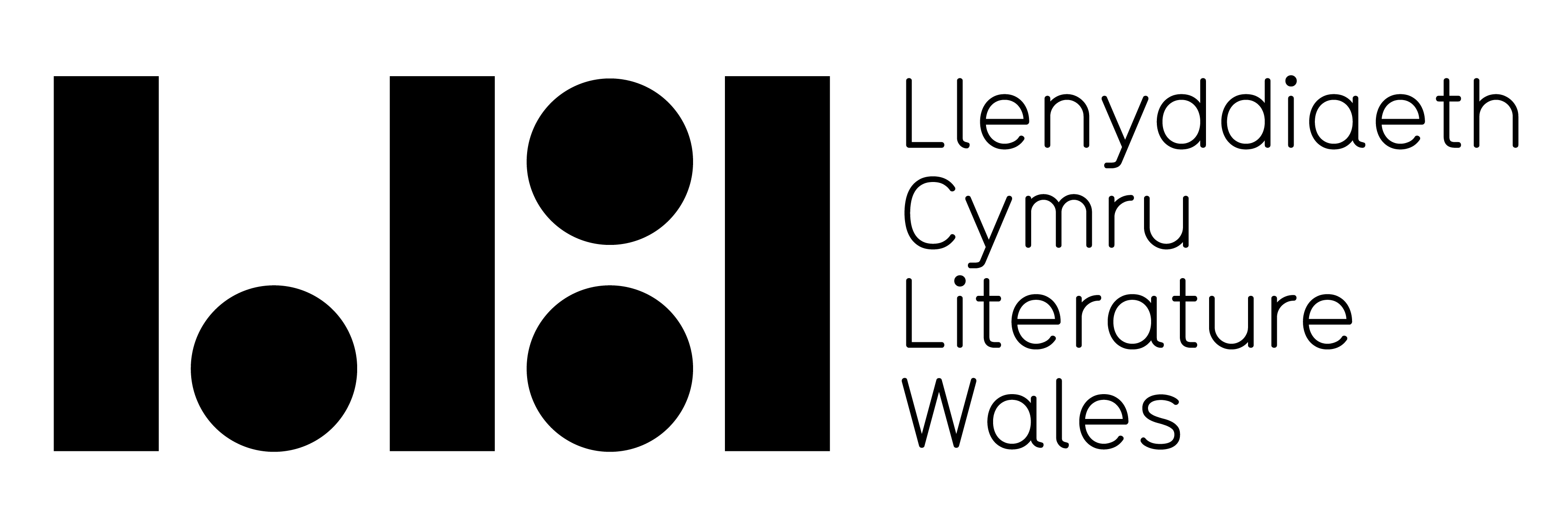 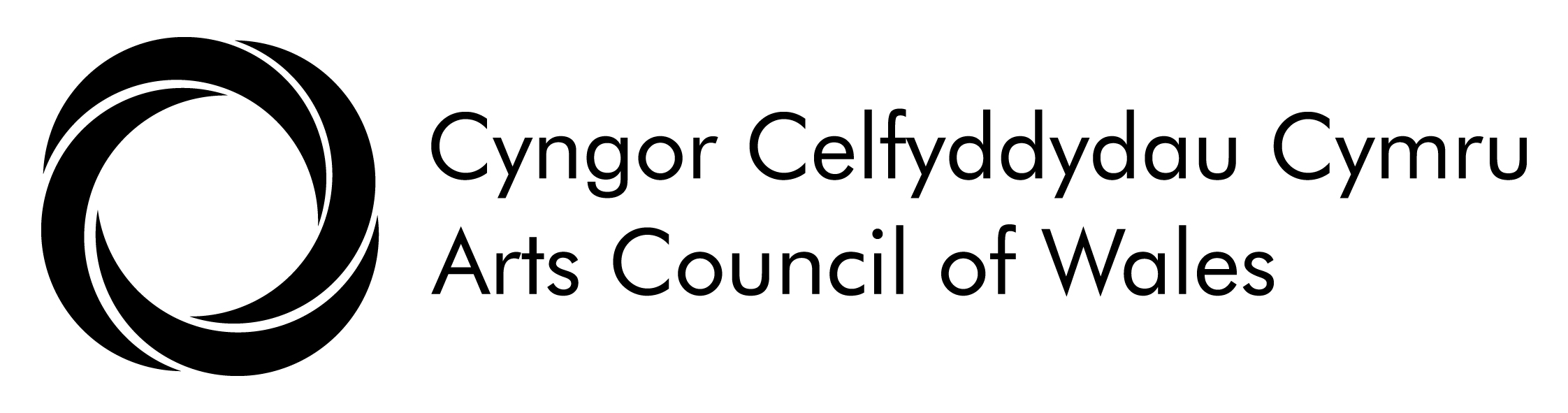 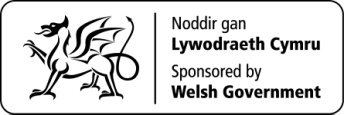 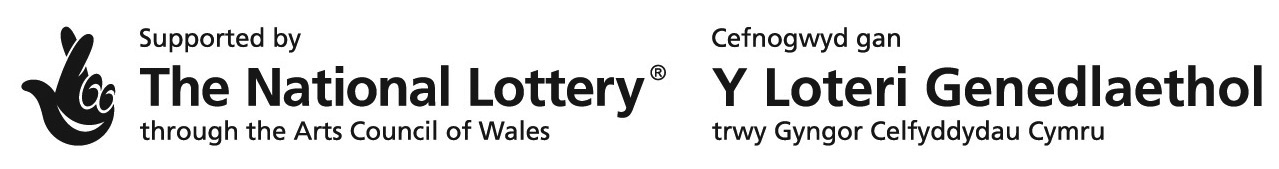 A ydych chi’n awdur newydd?   (h.y. heb gyhoeddi cyfrol o’ch gwaith eich hun ar adeg ymgeisio). Ydw		 	Nac ydw	NEU A ydych yn awdur cyhoeddedig? (h.y. wedi cyhoeddi cyfrol o’ch gwaith eich hun).       Ydw		 	Nac ydw	Teitl swydd / galwedigaeth: .................................................................................................................Enw eich cyflogwr presennol (os yn berthnasol) ………………………………………………………………………………………………………………9) Teitl y gwaith ar y gweill (os oes un):10) Genre y gwaith ar y gweill: 